NOTE:  To update totals – in the TOTAL AMOUNT column right click in the appropriate cell  and click ‘update field’NOTE:  To update totals – in the TOTAL AMOUNT column right click in the appropriate cell  and click ‘update field’NOTE:  To update totals – in the TOTAL AMOUNT column right click in the appropriate cell  and click ‘update field’NOTE:  To update totals – in the TOTAL AMOUNT column right click in the appropriate cell  and click ‘update field’NOTE:  To update totals – in the TOTAL AMOUNT column right click in the appropriate cell  and click ‘update field’ITEMDESCRIPTIONUNIT PRICEQUANTITYTOTAL AMOUNTPack SetSet 12 different designs$32.00$   0.00Individual Cards Card size: 145mm x 145mm(indicate individual card preference)Design No 1$4.50$   0.00Individual Cards Card size: 145mm x 145mm(indicate individual card preference)Design No 2$4.50$   0.00Individual Cards Card size: 145mm x 145mm(indicate individual card preference)Design No 3$4.50$   0.00Individual Cards Card size: 145mm x 145mm(indicate individual card preference)Design No 4$4.50$   0.00Individual Cards Card size: 145mm x 145mm(indicate individual card preference)Design No 5$4.50$   0.00Individual Cards Card size: 145mm x 145mm(indicate individual card preference)Design No 6$4.50$   0.00Individual Cards Card size: 145mm x 145mm(indicate individual card preference)Design No 7$4.50$   0.00Individual Cards Card size: 145mm x 145mm(indicate individual card preference)Design No 8$4.50$   0.00Individual Cards Card size: 145mm x 145mm(indicate individual card preference)Design No 9$4.50$   0.00Individual Cards Card size: 145mm x 145mm(indicate individual card preference)Design No 10$4.50$   0.00Individual Cards Card size: 145mm x 145mm(indicate individual card preference)Design No 11$4.50$   0.00Individual Cards Card size: 145mm x 145mm(indicate individual card preference)Design No 12$4.50$   0.00TOTALSTOTALSTOTALS$   0.00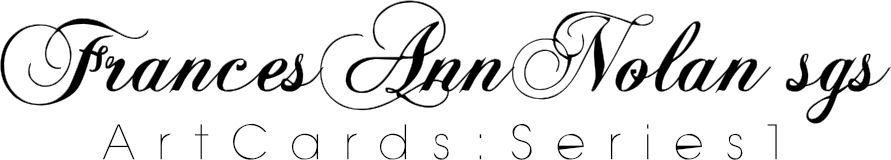 